ESCOLA: 	NOME: 	ANO E TURMA: _____________ NÚMERO: _______ DATA: 	PROFESSOR(A): 	Matemática – 6º ano – 2º bimestre1. Ana e Janaína abriram contas para investir seu dinheiro no mesmo dia, no mesmo banco e com juros mensais iguais. Durante três meses, cada uma depositou dinheiro na sua conta, como indicado nos quadros abaixo.Depois de determinado tempo em que o dinheiro ficou investido, o valor depositado pelas duas dobrou. Sabendo disso, é correto afirmar que:(    ) a) a conta de Ana ficou com um valor maior que a de Janaína.(    ) b) a conta de Janaína ficou com um valor maior que a de Ana.(    ) c) o valor das duas contas aumentou, e Ana e Janaína ficaram com valores iguais.(    ) d) o valor das duas contas diminuiu, e tanto Ana como Janaína tiveram prejuízo.2. Arthur é dono de uma confeitaria. Ele comprou 80 quilogramas de farinha de trigo para fazer bolos e tortas. Como a confeitaria vende mais bolos, a quantidade de farinha utilizada para os bolos é o quádruplo da quantidade de farinha usada nas tortas.Quantos quilogramas de farinha serão usados nos bolos? E nas tortas?(    ) a) 40 quilogramas e 40 quilogramas(    ) b) 50 quilogramas e 30 quilogramas(    ) c) 60 quilogramas e 20 quilogramas(    ) d) 64 quilogramas e 16 quilogramas3. Para verificar se um número é múltiplo de outro, Amanda organizou o procedimento no esquema apresentado abaixo. Observe.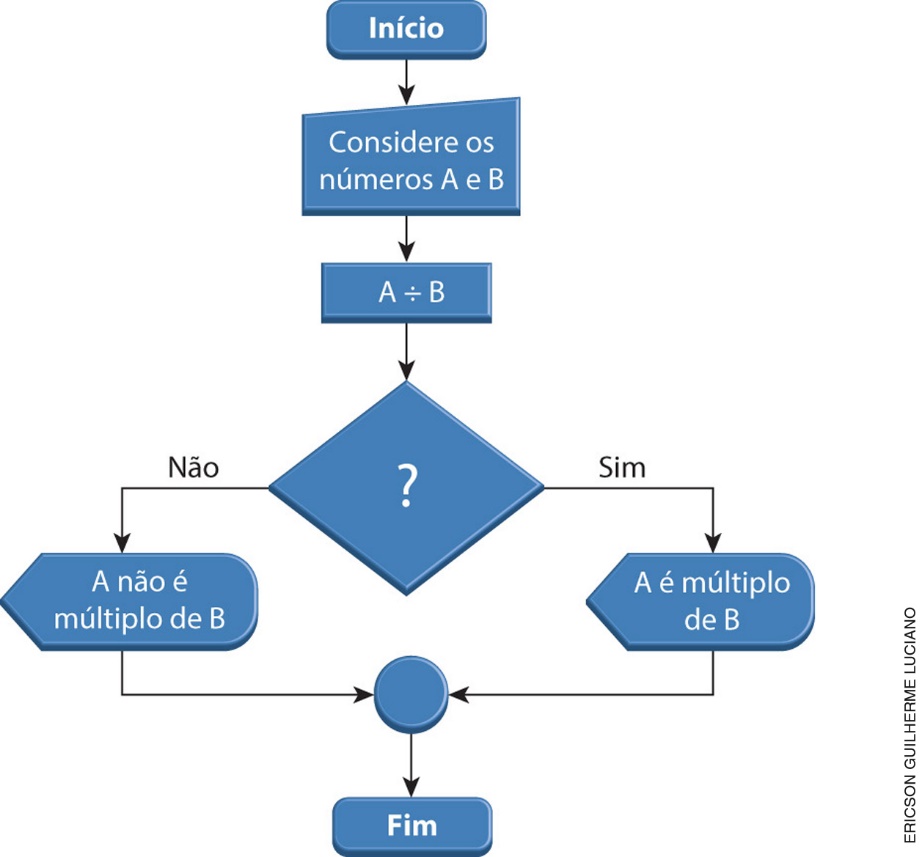 Para completar o esquema corretamente, assinale o item que pode substituir o símbolo “?”.(    ) a) O produto de B por A é igual a 1.(    ) b) O resto da divisão de A por B é igual a 1.(    ) c) O resto da divisão de A por B é igual a 0.(    ) d) O resto da divisão de A por B é menor que B.4. Leia as afirmações abaixo.I. Os números 7, 11, 13 e 19 são exemplos de números primos.II. Existem apenas 15 múltiplos de 5 considerando os números de 0 a 100.III. Os números 9, 18, 36 e 72 são divisíveis por 3.Agora, assinale a alternativa correta.(    ) a) Apenas a afirmação I é verdadeira.(    ) b) As afirmações I e III são verdadeiras.(    ) c) Apenas a afirmação III é verdadeira.(    ) d) As afirmações II e III são verdadeiras.5. Thaís está procurando álbuns de fotografia para organizar as fotos da viagem que fez com suas filhas.
Ao todo, são 220 fotos e Thaís deseja organizá-las em quantidades iguais em cada página do álbum.
Ela encontrou modelos de álbuns com 100 páginas que tinham espaço para 3, 4, 5 ou 6 fotos por página.Quais desses modelos de álbum Thaís pode escolher para organizar suas fotos como deseja?(    ) a) álbum com espaço para 3 fotos por página ou 4 fotos por página(    ) b) álbum com espaço para 4 fotos por página ou 5 fotos por página(    ) c) álbum com espaço para 5 fotos por página ou 6 fotos por página(    ) d) álbum com espaço para 3 fotos por página ou 6 fotos por página6. Em uma campanha beneficente, cinco instituições ficaram responsáveis por angariar alimentos e roupas e montar caixas com os donativos que serão doados. Todas as instituições se comprometeram a doar o mesmo número de caixas. Veja a fração do total de caixas que cada instituição já conseguiu montar.a) Usando o símbolo “menor que” (<), escreva as frações em ordem crescente.______________________________________________________________________________________b) Qual instituição conseguiu montar o maior número de caixas até agora?______________________________________________________________________________________c) Qual instituição conseguiu montar  do total de caixas determinado?______________________________________________________________________________________7. Observe as fichas numéricas a seguir.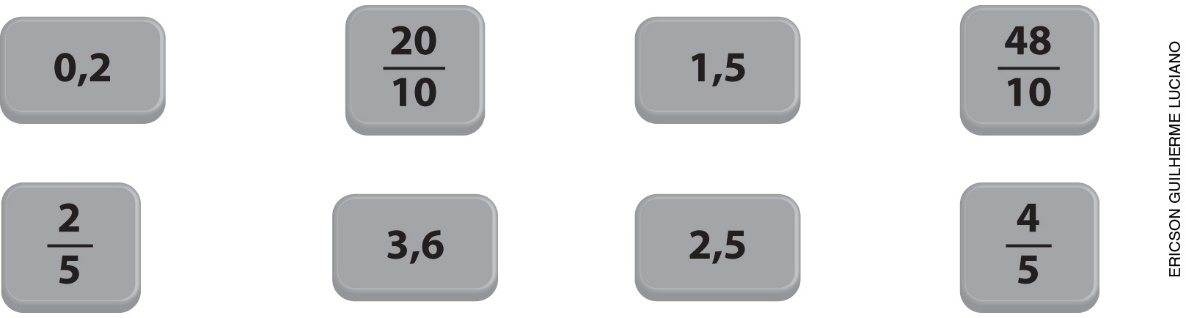 a) Escreva esses números na forma decimal.____________________________________________________________________________________b) Represente todos os números das fichas em uma reta numérica utilizando a forma como aparecem nas fichas.c) Escreva os números das fichas em ordem crescente._____________________________________________________________________________________8. A bibliotecária da escola está catalogando 984 livros novos. Veja como ela organizou a lista de livros por gênero literário.Quantos são os livros novos de fábulas?_____________________________________________________________________________9. Marcos vai pintar sua casa. Para isso, ele comprou a seguinte quantidade de tintas:  de tinta vermelha,  de tinta amarela e  de tinta azul. Após terminar a pintura, ele verificou que ainda havia  de tinta vermelha e  de tinta amarela.Que fração de tinta Marcos usou para fazer a pintura?(    ) a) (    ) b) (    ) c) (    ) d) 10. Renilda comprou 9 canetas por R$ 4,80 cada uma e 12 blocos de desenho por R$ 9,00 cada um.
Quanto ela gastou? Quanto recebeu de troco se deu em pagamento R$ 160,00?____________________________________________________________________________________________________________________________________________________________________________________________________________________________________________________________________________________________________________________________________________________________________________________________________________________________________________________________________________________________________________________________________InstituiçãoABCDEFração do total de caixasGênero literárioQuantidade de livrosContosAventuraFicçãoFábulasQuantidade restante